About this LessonIn this lesson, students will investigate the various types of credit cards available and explore the pros and cons of buying on credit.Grade LevelCourse(s)/subject(s)Learning Goal(s)SuggestedTiming10–12BBI1O/2O – Introduction to Business HIP4O – Personal Life ManagementCIE3M – The Individual and the EconomyAt the end of this lesson, students will:describe the purpose of credit analyze the role and importance of credit in personal finance75 minutesCurriculum LinksBusiness Studies, grades 9 and 10 (2006) Introduction to Business (BBI1O/BBI2O)Finance analyze the role and importance of credit in personal and business finance explain the advantages and disadvantages of both consumer credit and business credit describe the process of establishing a credit rating and applying for and obtaining credit calculate the total cost of a variety of loans (e.g., balance carried on credit cards, car loan, mortgage).demonstrate financial-planning skills and produce a business or personal financial planSocial Sciences and Humanities, grades 9 to 12 (2013) Personal Life Management (HIP4O) Daily living skills C2.2 Demonstrate the use of effective money management strategies. C2.5 Explain the advantages and disadvantages of buying on credit.Fundamentals of EconomicsB4. Financial Planning: Demonstrate an understanding of key considerations related to personal financial planning, and use economic data to analyze the costs and benefits of personal financial decisions.Curriculum Links (cont’d.)Fundamentals of EconomicsB4. Financial Planning: Demonstrate an understanding of key considerations related to personal financial planning, and use economic data to analyze the costs and benefits of personal financial decisions.Inquiry QuestionsWhy are credit cards often called a double-edged financial tool?Big Idea: When you use your credit card you are borrowing money, so only borrow (or charge) what you can afford to pay back.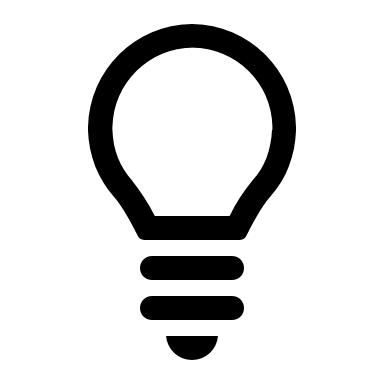 Materials ListCredit cards: Blessing or Curse? (Appendix A) Three examples of credit card offers (found online, received in person or via mail) Credit Card Case Study (Appendix B) Shopping for a Credit Card – Worksheet (Appendix C)Timing(Mins.)Lesson SequenceAssessment for and as Learning Opportunities (self/peer/teacher)MINDS ONMINDS ONMINDS ONTeacher Prompt:Canadians are carrying a large amount of debt according to Stats Canada (http://www.statcan.gc.ca/daily-quotidien/170315/dq170315a-eng.htm). The average household owes more than $1.67 in debt for every dollar in after-tax income. (This rate has been increasing each year.)What does this mean? (we owe more than we make)What types of debt are they talking about? (credit cards, owing, loans (personal, student), lines of credit, mortgages)A lot of this is consumer debt including credit card debt. Credit cards used properly can contribute towards your financial score and provide you with things now, but used incorrectly can lead to crushing debt, stress and poor credit rating.Assessment FOR Learning: DiscussionTiming(Mins.)Timing(Mins.)Lesson SequenceLesson SequenceAssessment for and as Learning Opportunities (self/peer/teacher)MINDS ON (cont’d.)MINDS ON (cont’d.)MINDS ON (cont’d.)MINDS ON (cont’d.)MINDS ON (cont’d.)15 minutes15 minutesWhole Class: video Managing Credit Cards with David Chilton and Rob Carrickhttps://www.getsmarteraboutmoney.ca/videos/managing-credit-cards-with-david-chilton-and-rob-carrick/ORWhole Class: video Understanding Credithttps://www.canada.ca/en/financial-consumer-agency/services/financial-basics/financial-basics-videos/financial-basics-video-credit.htmlWhole Class: video Managing Credit Cards with David Chilton and Rob Carrickhttps://www.getsmarteraboutmoney.ca/videos/managing-credit-cards-with-david-chilton-and-rob-carrick/ORWhole Class: video Understanding Credithttps://www.canada.ca/en/financial-consumer-agency/services/financial-basics/financial-basics-videos/financial-basics-video-credit.htmlAssessment FOR Learning: DiscussionContext for LearningUse the scenario below (or similar story) to provide a context for learningAdam applied for two credit cards because he would get a free t-shirt and a free bag just for signing up. Both cards provide some rewards – one for travel points and one for cash back. Adam really wants to travel, so he thinks he’ll mainly use the travel credit card. Is the travel card the better option for Adam?Context for LearningUse the scenario below (or similar story) to provide a context for learningAdam applied for two credit cards because he would get a free t-shirt and a free bag just for signing up. Both cards provide some rewards – one for travel points and one for cash back. Adam really wants to travel, so he thinks he’ll mainly use the travel credit card. Is the travel card the better option for Adam?ACTIONACTIONACTIONACTIONACTIONTeacher PromptAsk students if they/parents/siblings have ever received credit card offers in the mail. Tell them if they haven’t yet, they may be getting them soon. That’s why it’s important to be able to understand all the rules about credit cards. The offers typically come with a lot of papers written in very small print – and many times people don’t bother reading the fine print. That often means that they end up getting stuck with fees and charges that will surprise them. Tell the students that for today’s activity, they are going to learn how to detect all the fees and rules in different credit card offers.Teacher PromptAsk students if they/parents/siblings have ever received credit card offers in the mail. Tell them if they haven’t yet, they may be getting them soon. That’s why it’s important to be able to understand all the rules about credit cards. The offers typically come with a lot of papers written in very small print – and many times people don’t bother reading the fine print. That often means that they end up getting stuck with fees and charges that will surprise them. Tell the students that for today’s activity, they are going to learn how to detect all the fees and rules in different credit card offers.Assessment FOR Learning: Discussion, ObservationAssessment FOR Learning: Discussion, ObservationTiming(Mins.)Timing(Mins.)Lesson SequenceLesson SequenceAssessment for and as Learning Opportunities (self/peer/teacher)ACTION (cont’d.)ACTION (cont’d.)ACTION (cont’d.)ACTION (cont’d.)ACTION (cont’d.)15 minutesThink-Pair-Share: class discussion list the pros and cons of using credit cards Small group: discussion each group to take the list and prepare a discussion on chart paper look for common items(Teacher note: discussion should be balanced – see Appendix A)Think-Pair-Share: class discussion list the pros and cons of using credit cards Small group: discussion each group to take the list and prepare a discussion on chart paper look for common items(Teacher note: discussion should be balanced – see Appendix A)15 minutesClass discussion: caseDistribute Appendix BRemind students that a credit card is a tool. Like any tool it can make your life easier if you know how to use it. In addition to convenience and ease of access to credit, there are other factors that may influence what type of credit card someone may apply for:annual feereward/loyalty programextended warranty/purchase protectiontravel/car insuranceforeign currency transaction feeClass discussion: caseDistribute Appendix BRemind students that a credit card is a tool. Like any tool it can make your life easier if you know how to use it. In addition to convenience and ease of access to credit, there are other factors that may influence what type of credit card someone may apply for:annual feereward/loyalty programextended warranty/purchase protectiontravel/car insuranceforeign currency transaction fee20 minutesJigsaw: group workDivide students into groups of three, distribute Worksheet – Shopping For A Credit Card (Appendix C)Hand out copies of the credit card offers – one per groupEach group completes their sheetsAssemble three groups based on the credit card offer given to check their work (expert group)From the expert group, create new groups so that at least one expert from each credit card offer is in the group – distribute all copies of credit card offerDiscuss findings in classJigsaw: group workDivide students into groups of three, distribute Worksheet – Shopping For A Credit Card (Appendix C)Hand out copies of the credit card offers – one per groupEach group completes their sheetsAssemble three groups based on the credit card offer given to check their work (expert group)From the expert group, create new groups so that at least one expert from each credit card offer is in the group – distribute all copies of credit card offerDiscuss findings in classTiming(Mins.)Timing(Mins.)Lesson SequenceLesson SequenceAssessment for and as Learning Opportunities (self/peer/teacher)ACTION (cont’d.)ACTION (cont’d.)ACTION (cont’d.)ACTION (cont’d.)ACTION (cont’d.)Discuss which factors not discussed may influence what card you may wish to get:buying habitspurpose of cardsmember benefitsrate(This is only a partial list.)ORIndividual: computer applicationUsing the Credit Card Selector tool on the Financial Consumer Agency of Canada’s website, students will complete Appendix C.http://itools-ioutils.fcac-acfc.gc.ca/STCV-OSVC/ccst-oscc-eng.aspxDiscuss which factors not discussed may influence what card you may wish to get:buying habitspurpose of cardsmember benefitsrate(This is only a partial list.)ORIndividual: computer applicationUsing the Credit Card Selector tool on the Financial Consumer Agency of Canada’s website, students will complete Appendix C.http://itools-ioutils.fcac-acfc.gc.ca/STCV-OSVC/ccst-oscc-eng.aspx5 minutesWhole Class: Protecting against fraud Watch and discuss this video.https://canada-prod.adobecqms.net/en/financial-consumer-agency/services/financial-toolkit/credit/credit-3/13.htmlCreate a list of how to prevent fraudWhole Class: Protecting against fraud Watch and discuss this video.https://canada-prod.adobecqms.net/en/financial-consumer-agency/services/financial-toolkit/credit/credit-3/13.htmlCreate a list of how to prevent fraudCONSOLIDATION/DEBRIEFCONSOLIDATION/DEBRIEFCONSOLIDATION/DEBRIEFCONSOLIDATION/DEBRIEFCONSOLIDATION/DEBRIEFCONSOLIDATION/DEBRIEF5 minutes5 minutesReview the concepts of credit, credit cards and their use (pros and cons).Direct students to the online quiz, Credit IQ.
https://www.inspirefinanciallearning.ca/index.php/tools-videos/interactive-tools/credit-iq-quiz/Play the quiz. Discuss any misconceptions brought about by the quiz. Exit CardIf you were to share a key insight from today’s lesson with a friend, what would you say? Write or illustrate what you’d share.Review the concepts of credit, credit cards and their use (pros and cons).Direct students to the online quiz, Credit IQ.
https://www.inspirefinanciallearning.ca/index.php/tools-videos/interactive-tools/credit-iq-quiz/Play the quiz. Discuss any misconceptions brought about by the quiz. Exit CardIf you were to share a key insight from today’s lesson with a friend, what would you say? Write or illustrate what you’d share.Credit Cards: Blessing or Curse?The upside: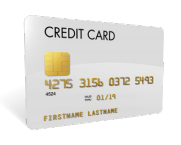 Credit cards offer protection against theft of your cash. You can buy items and services you need when you need them, even if you don’t have enough cash for them.Some cards allow for extra warranty, cash back or other features.Credit cards can be lifesavers, and your parents may want you to carry a credit card to pay for gas, repairs, emergency phone calls, etc.Managing your credit cards well will help you build a solid credit history for the future.If you can use credit responsibly, you’ll end up a smarter money manager.The downside:It’s easy to use credit to buy things that you may not normally buy if you have to use cash.When you carry a credit card, it’s tempting to buy on impulse and forget you’re actually spending money, or that you’re spending future income that you don’t have (and may never have!).If you only pay the minimum balance each month, it will take years to pay off the balance, 
and accumulating interest on that balance can make what you bought cost much, much more in the long-run.If you fall behind on paying your credit card bills, it can damage your credit rating and make it harder for you to get loans in the future.Credit Card Case StudyBrittany already has a credit card and is wondering if she should switch to a low-rate card.She regularly carries a balance. She compares two credit cards:A regular card with an interest rate of 20% and no annual fee; andA low-rate card with an interest rate of 12% and an annual fee of $50.She compares the total costs of the cards, including annual fees and interest, for two different outstanding balances for a year: $500 and $1,000.Assumptions:• The outstanding balance stays the same for the whole year.• All transaction types have the same interest rate.Shopping for a Credit Card – WorksheetName: ___________________________________________  Date: _________________________Class/Period: _____________________________________________________________________Directions: Find and evaluate three credit card offers. Fill in the appropriate space on the chart below and summarize your findings (similarities, differences, best offer – why). Not every offer will include all the information on this list.List your sources.